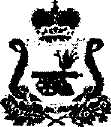 СОВЕТ ДЕПУТАТОВ ИЗДЕШКОВСКОГО СЕЛЬСКОГО ПОСЕЛЕНИЯ САФОНОВСКОГО РАЙОНА СМОЛЕНСКОЙ ОБЛАСТИРЕШЕНИЕот 19.12.2013  № 25 Об утверждении прогнозного плана приватизации имуществамуниципального образованияИздешковского сельскогопоселения Сафоновского района Смоленской области на 2014 год       В соответствии со статьей 217 Гражданского кодекса Российской ФедерацииФедеральным законом от 21.12.2001 № 178-ФЗ «О приватизации государственного и муниципального имущества», Положением о порядке управления и распоряжения имуществом, находящимся в муниципальной собственности муниципального образования Издешковского городского поселения Сафоновского района Смоленской области, утвержденным решением Совета депутатов Издешковского городского поселения Сафоновского района Смоленской области от 14.08.2007 года № 17, Уставом Издешковского сельского поселения Сафоновского района Смоленской области, Совет депутатов Издешковского сельского поселения Сафоновского района Смоленской области       РЕШИЛ:       1. Утвердить прогнозный план приватизации имущества муниципального образования Издешковского сельского поселения Сафоновского района Смоленской области на 2014 год - имущество Издешковского сельского поселения Сафоновского района Смоленской области, подлежащее приватизации в 2014 году, отсутствует.Глава муниципального образованияИздешковского сельского поселенияСафоновского района Смоленской области                                                 А.И. Шпаков